ГОСУДАРСТВЕННОЕ УЧРЕЖДЕНИЕ ОБРАЗОВАНИЕ «УЗДЕНСКАЯ РАЙОННАЯ ГИМНАЗИЯ»Урок по предмету «Человек и мир»1 классУстный журнал“Опасные ситуации в доме”                                                                          Подготовила и провела: Кухаревич Ирина ВладимировнаУзда 2021 Тема: Опасные ситуации в доме.     Оборудование: учебное пособие «Человек и мир», цветные карандаши, иллюстрации предметов, по 4 картинки с изображением машин помощи каждого ребёнка                                                                  Ход урокаОрганизационно-мотивационное начало урокаУчитель: Добрый день, мой первый класс!                Очень рада видеть вас!  Дети: Добрый день, добрый день,             Мы прогоним сон и лень.Учитель:Добрый день, мои друзья!                Вам за знаниями пора!Дети: Будем мы учиться дружно,           Многое узнать нам нужно.Думаю, что многое вы уже знаете.-  Встаньте те, кто сегодня в школу шел один.Поднимите руку те, кто умеет переходить дорогу.Подойдите к классному уголку те, кто на прошлом уроке был на экскурсии.(Учащиеся подходят к уголку, где размещены фотоснимки памятных мест города Узда)Актуализация знаний      Учитель: Ребята, закончите моё предложение «Мой дом — моя ...». (Должно прозвучать слово «крепость»)     Учитель:  - Есть такая поговорка «Мой дом — моя крепость», как вы понимаете ее смысл. Почему так говорят в народе?     Учитель:- Родной дом человека - его жилище, наиболее привычное, знакомое и безопасное место. В современном жилище людей много предметов, которые делают его уютнее, помогают человеку в разных жизненных ситуациях. Это мебель, осветительные приборы, предметы бытовой техники, газовая или электрическая плита, разные инструменты.   Работа с рисунками (слайд 3: утюг, газовая плита и др.)  Учитель:  Могут ли эти предметы быть опасными для человека? - Зачем же человеку опасные предметы в доме? - При неосторожном обращении с ними они могут стать опасными. Чтобы жилище человека было безопасным, необходимо уметь правильно обращаться с разными предметами в быту. Об этом и пойдет речь на уроке.     3. Сообщение темы урока.- Сегодня мы с вами поговорим об опасных ситуациях в доме. А урок наш пройдёт в форме устного журнала. Каждая ситуация – новая страничка нашего журнала о безопасности.4. Знакомство с правилами поведения домаРабота с рисунками в учебном пособии.Учитель: Обсудите в парах о каких правилах безопасного поведения дома напоминают эти картинки? - Какие предметы изображены на картинках, как с ними нужно обращаться в быту.     Страница 1 «Горячие жидкости»  Учитель:  Опасность для здоровья человека представляют горячие жидкости и пар от кипятка. При их попадании человек может получить ожог кожи, который причиняет сильную боль. Поэтому, чтобы избежать беды, детям нельзя близко подходить к плите, где нагреваются жидкости. Нельзя бегать и играть на кухне, чтобы не опрокинуть на себя или кого-то из домашних горячую посуду. Нельзя самостоятельно поднимать кастрюлю с кипятком или другой горячей жидкостью. Нельзя разливать самостоятельно горячую воду в чашки из чайника. (слайд 4) Страница 2 «Колющие и режущие предметы»    Учитель: Необходимо осторожно обращаться с колющими и режущими предметами (не только с иголкой, ножницами, ножом, отверткой, но и булавкой, вилкой, шилом, острыми карандашами). Этими предметами можно пораниться, и потечет кровь. Поэтому детям нельзя играть с колющими и режущими предметами. Нельзя подносить их близко к лицу, чтобы не повредить глаза. Нельзя направлять на другого ребенка заостренный предмет. Нельзя бегать с карандашом, другим заостренным предметом(слайд 4).  Страница 3 «Огонь»    Учитель: Следует соблюдать правила безопасного поведения с огнем. Неумелое обращение с огнем может привести к ожогам тела, к пожару. Пожар опасен высокой температурой, вредными газами, дымом. Пожар разрушает помещение и предметы в нем. При пожаре иногда гибнут люди и животные. Поэтому детям играть с огнем, зажигать спички и зажигалки нельзя. Нельзя стоять или сидеть близко у огня, нельзя самим зажигать газовую плиту (слайд 6).  Страница 4 «Электроприборы»  Учитель: Осторожно в доме надо обращаться с электрическими приборами. Электрический ток может «ударить» человека, вызвать серьезную электротравму, и у человека могут быть глубокие ожоги, остановка дыхания и работы сердца. Часто удар электрического тока оказывается смертельным. А еще несоблюдение правил безопасного обращения с электроприборами может стать причиной пожара в доме. Чтобы избежать беды, нельзя пользоваться неисправными электрическими бытовыми приборами, неисправными выключателями, шнурами для включения электрооборудования. Детям нельзя играть или небрежно обращаться с включенными в сеть электроприборами. Нельзя трогать влажными руками включенные электроприборы (слайд 6).5.Закрепление нового материала- Рассмотрите изображения предметов: например, свеча, ножи, резиновые перчатки, ножницы, мясорубка, кухонные рукавички, бенгальские огни, чайник с горячей жидкостью. Какие из них могут стать источником опасности, а какие — помогают избежать опасности в быту? - Нельзя играть с домашней аптечкой. Детям нельзя брать самостоятельно из аптечки никакие таблетки — можно получить отравление организма. Важно напомнить, что, закончив игру, нужно убирать свои игрушки на место. Если этого не сделать, то можно случайно зацепиться о них, упасть и сильно удариться.Физкультминутка «Если весело живется»Работа по учебному пособию.     Учитель: А сейчас, ребята, рассмотрите рисунки специального транспорта и прочитайте номера телефонов возле них (пожарная аварийно-спасательная служба — 101, милиция — 102, скорая медицинская помощь — 103, аварийная служба газовой сети — 104).     - Какую службу вызывают, если в доме чувствуется утечка газа?    - Если в дом пытается ворваться злоумышленник?    - Если начинается пожар?    - Кому-то из близких нужна срочно помощь врача?      Учитель: Давайте познакомимся  с инструкцией, как следует вызывать помощь по телефону:Набери необходимый номер телефона. Назови свои имя, фамилию, адрес, номер телефона. Все ли это знают?Скажи, что случилось и где.Ответь на вопросы дежурного.Не вешай трубку, пока дежурный не разрешит это сделать.Беспрекословно выполняй то, что скажет тебе дежурный.Практическая работа «Как вызывать помощь по телефону при пожаре».Учитель: Один ученик нашего класса нам покажет, как он это будет делать в случае такой необходимости.      Работа в парах «Обратись за помощью»: учащиеся тренируются вызывать помощь по телефонам 101, 102, 103, 104 в разных ситуациях. Один из них будет дежурным (пожарной части, милиции, станции скорой помощи, газовой аварийной службы), а другой извещает его об опасной ситуации дома. А потом дети меняются ролями.     Учитель: Иногда в милицию, в пожарную часть или скорую медицинскую помощь поступают ложные звонки-вызовы. Службы выезжают по вызову и там узнают, что кто-то пошутил. Представьте себе, что в этот момент стало плохо вашей маме, а скорая помощь приехать не может. Она выехала по ложному вызову. Или у вас в доме начался пожар, а все пожарные машины находятся на другом конце города. Кто-то пошутил, и они поехали по сигналу ложной тревоги, а у вас дома пожар сильнее разгорается и погасить его некому. Запомните, ни в коем случае нельзя без надобности набирать телефоны спасательных служб, иначе к кому-то опоздает врач и человек может умереть, чей-то дом успеет сгореть, а где-то преступники причинят зло.Игра «Да-нет…» (При ответе «да» учащиеся хлопают в ладоши, при ответе «нет» приседают). Правда ли, что...Опасно бегать в комнате по мокрому полу?Вечером надо убирать на место игрушки, чтобы в темноте не споткнуться о них и не упасть?Нельзя трогать руками и нюхать неизвестные жидкости н порошки?Можно пробовать на вкус лекарства, которые принимают родители?Детям можно играть со спичками и зажигалкой?Нельзя сидеть близко у пламени огня печки или камина?Опасно бегать с ручкой, карандашом, другим заостренным предметом?Нельзя оставлять без присмотра включенный утюг, электрочайник и другие электроприборы?Детям нельзя зажигать газовую плиту в отсутствии взрослых?Можно играть с ножами, иголками и другими режущими и колющими инструментами?5. Закрепление изученного материала       Ситуации       Учитель: Сейчас я буду вам рассказывать о несчастных случаях, а вы покажите картинку, какая служба спешит на помощь (у каждого ребёнка по 4 картинки с изображением машин помощи)      * Забыли выключить утюг. В доме пожар.      * В квартиру пытается проникнуть незнакомый человек.      * Ребенок протянул руку к кипящему ковшику. Ковшик опрокинулся, ребёнок получил ожог.      * В кастрюле бурно кипела вода и залила газовую конфорку. В квартире стойкий запах газа.      - Для чего нужно знать эти номера служб? (Чтобы в случае опасности вызвать помощь.) 6. Подведение итогов. Рефлексия. - Вот и заканчивается наш урок.  - Что новое вы узнали на этом уроке?  - Будете ли вы применять сегодняшние знания в своей жизни? - Сейчас каждый по цепочке продолжит мое предложение « Я буду......»- Молодцы! Все работали на уроке очень хорошо. 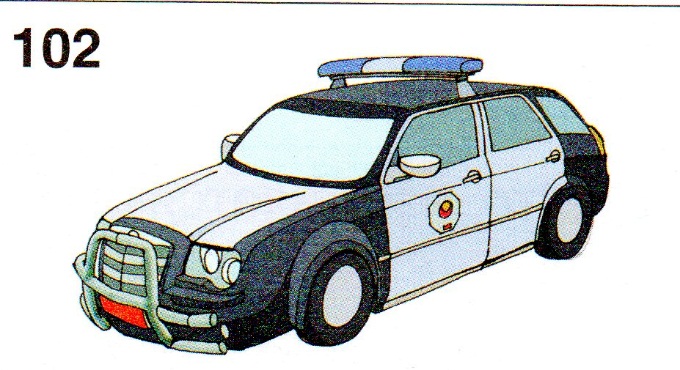 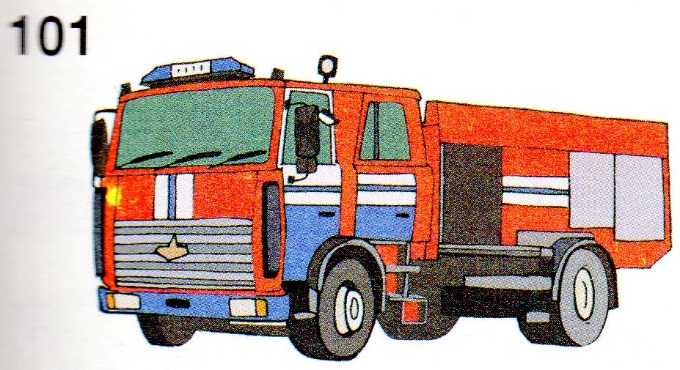 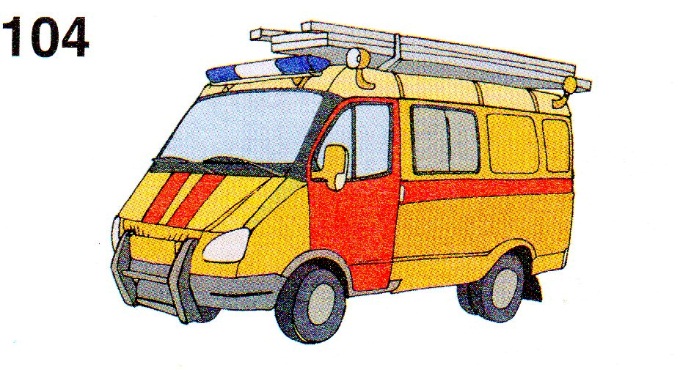 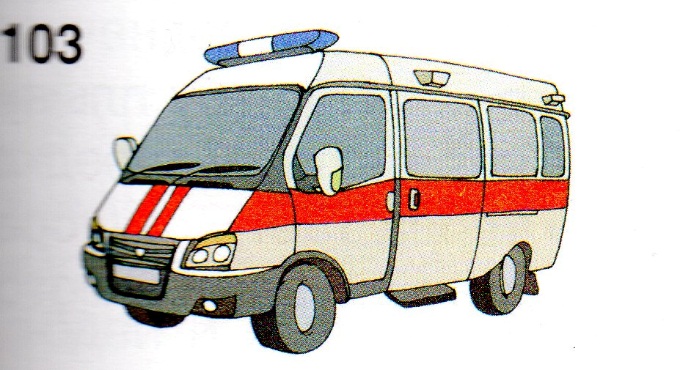 